WELCOME TO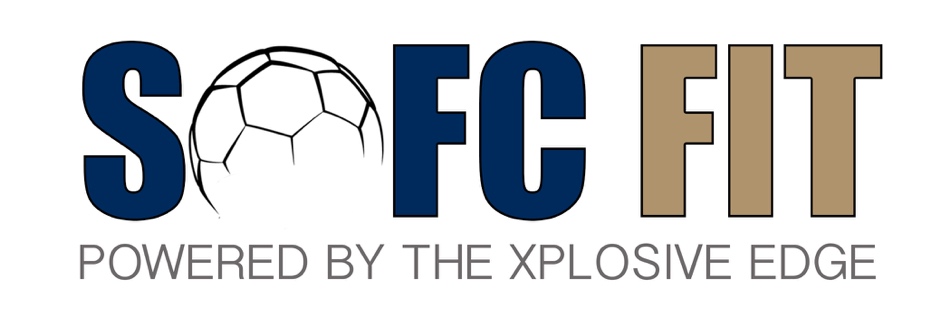 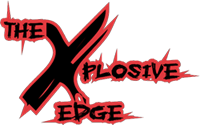 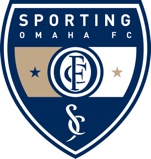 We are excited to begin training for the 2018-2019 season! Below is what we will be working on within sessions:SpeedAgilityQuicknessChange of DirectionStrengthExplosivenessBalanceInjury ReductionPlease sign and detach the waiver below. This must be turned in to an Xplosive Edge staff member BEFORE any training may occur. -----------------------------------------------------------------------------------------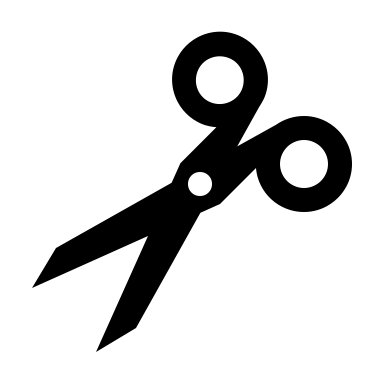 RELEASE OF LIABILITY (PARENTAL PERMISSION) ASSUMPTION OR RISKI grant permission to The Xplosive Edge director, assistants, coaches, or assigned chaperones of the camp or training program to act on my behalf for said minor ________________________________ in granting permission for         (Insert Athlete Name)evaluation/treatment of minor medical problems.  I understand that should a major medical problem arise, an attempt will be made to notify me by telephone.  In the event that I cannot be reached, I hereby give my consent to such medical treatment deemed necessary by a licensed physician.  In addition, I hereby release the Board of Directors of The Xplosive Edge and all its employees from all claims on account of any injuries, which may be sustained by my son/daughter while attending any camps or training at Xplosive Edge, LLC.  I am aware of the risks involved in the use of athletic training facilities, resistance training, and its equipment. I know that such may result in injury or harm to my child, I acknowledge and assume such risks on behalf of my child. I also agree to indemnify the Board of Directors of The Xplosive Edge and its employees for any claim, which may hereafter be presented to my minor son/daughter as a result of any such injuries.  I also grant permission for The Xplosive Edge to use photographs of my son/daughters for publicity, advertising, or other commercial purposes.  This course admits all qualified applicants without regard to disability, race, color, religion, national or ethnic origin, or sexual orientation.I hereby certify that I have read and fully understand This Authorization/Assumption of RiskParent/Guardian Signature Here: ________________________________________ Date_______________________Allergic Reactions_______________________________________________________________________Medications Currently Taking______________________________________________________________Any past illnesses or other information that would be useful in the event medical treatment is necessary: _____________________________________________________________________________I hereby state that______________________ is physically fit to participate in an active resistance training program/strength and conditioning, and that I know of no physical impairments which would in any manner limit his/her participation in such a program.